I AMI am   (two special characteristics)I feel I knowI want I wonder  I am(repeat first line, or change it)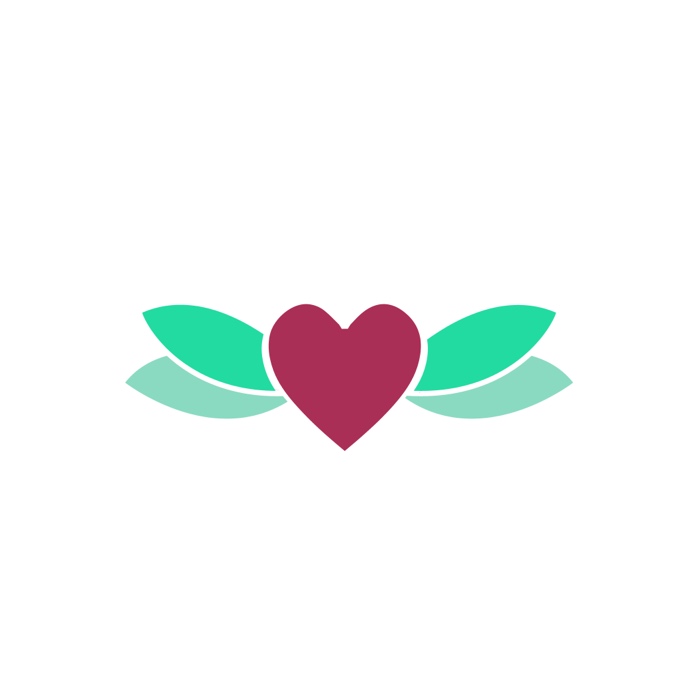 